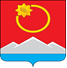 АДМИНИСТРАЦИЯ ТЕНЬКИНСКОГО ГОРОДСКОГО ОКРУГАМАГАДАНСКОЙ ОБЛАСТИП О С Т А Н О В Л Е Н И Е       07.10.2020 № 248-па                 п. Усть-ОмчугО внесении изменений в постановление администрации Тенькинского городского округа Магаданской области  от 29 августа 2019 года № 242-па «О выдаче разрешения на разработку документации по планировке территории и проекта межевания территории линейного объекта «ВЛ 110 кВ Омчак Новая – Павлик цепь I и II с установкой ячеек КРУЭ 110кВ на ПС 220 кВ Омчак Новая»Рассмотрев  заявление ООО «ЭТС-Проект» от 18.09.2020 № исх-051/20 и приложенное письмо  АО «ПАВЛИК» от 24.04.2020 № 602/2020,  администрация  Тенькинского  городского  округа  Магаданской  области     п о с т а н о в л я е т: 1. Внести изменения в постановление администрации Тенькинского городского округа Магаданской области  от 29 августа 2019 года № 242-па «О выдаче разрешения на разработку документации по планировке территории и проекта межевания территории линейного объекта «ВЛ 110 кВ Омчак Новая – Павлик цепь I и II с установкой ячеек КРУЭ 110кВ на ПС 220 кВ Омчак Новая» следующего содержания:- в наименовании и по всему тексту постановления наименование объекта «ВЛ 110 кВ Омчак Новая – Павлик цепь I и II с установкой ячеек КРУЭ 110кВ на ПС 220 кВ Омчак Новая» заменить на «Горнодобывающее перерабатывающее предприятие на базе золоторудного месторождения «Павлик» (Магаданская область, Тенькинский район). Расширение до 10 млн.т. руды в год, Внешнее электроснабжение».2. Настоящее постановление вступает в силу после его официального опубликования (обнародования).Глава Тенькинского городского округа                                        Д.А. Ревутский